CONVOCATORIA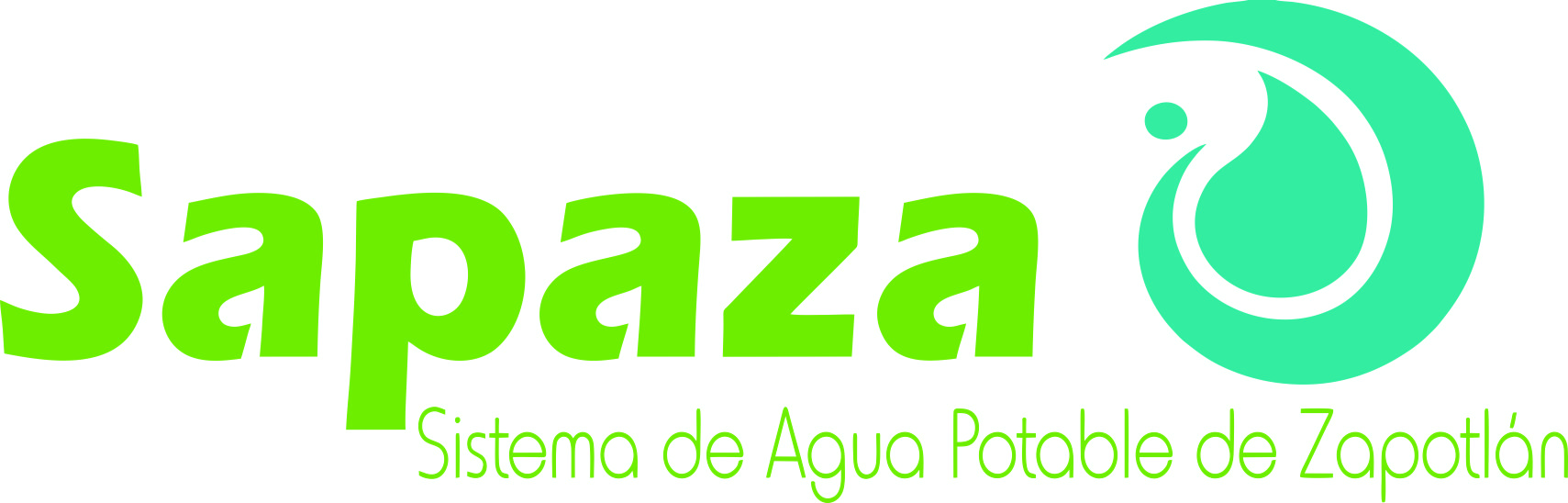 SISTEMA DE AGUA POTABLE DE ZAPOTLÁNLICITACIÓN PÚBLICA 02/2018“Adquisición de pólizas de seguros para los vehículos que integran la flotilla vehicular del SAPAZA” De conformidad con lo previsto en los Artículos 134 de la Constitución Política de los Estados Unidos Mexicanos y lo previsto en los Artículos 1, numeral 2 y 4, Articulo 23, Articulo 47 numeral 1, Artículo 55 numeral 1, inciso III, Artículo 56, Articulo 59 numeral 1, incisos I, II, III, IV, V, VI, VII, VIII, IX, X, XII, XIII, XIV, XVC de la Ley de Compras Gubernamentales, Enajenación y Contratación de Servicios del Estado de Jalisco y sus Municipios. Convoca a los proveedores interesados a participar en la Licitación Pública Local 03/2018 de conformidad con lo siguiente:Las áreas responsables de esta licitación serán: el DEPARTAMENTO DE COMPRAS y PATRIMONIO, teléfono (341) 4122983 y 4124330 del Sistema de Agua potable de Zapotlán.La presente Convocatoria y las Bases de la Licitación se encuentran disponibles en la página de internet: www.sapaza.gob.mxLa publicación de las Bases se efectuará el Lunes 30 de Abril de 2018, en la página electrónica del Sistema de Agua Potable de Zapotlán.Los ofertantes deberán cumplir con los requisitos establecidos en la Ley de Compras Gubernamentales, Enajenación y Contratación de Servicios del estado de Jalisco y sus Municipios.CIUDAD GUZMAN JALISCO A LUNES 30 DE ABRIL  DE 2018.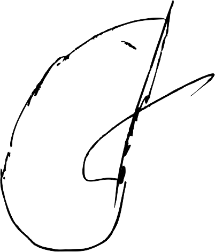 LIC. ARTURO LUIS JUAN MORALES SUBDIRECTOR ADMINISTRATIVO SAPAZALICITACIÓN PÚBLICA LOCAL 02/2018LICITACIÓN PÚBLICA LOCAL 02/2018EVENTOFECHAFECHA DE PUBLICACIÓN DE BASESLunes 30 de Abril de 2018FECHA Y HORA LÍMITE DE ENTREGA O ENVÍO DE CUESTIONARIO DE ACLARACIONESJueves 3 de Mayo de 2018 hasta las 12:00 horasFECHA Y HORA DE LA JUNTA DE ACLARACIONESViernes 4 de Mayo de 2018 a las 12:00 horasFECHA Y HORA  LÍMITE PARA ENTREGA DE PROPUESTASMiércoles 9 de Mayo de 2018 hasta las 12:00 horasAPERTURA DE PROPUESTASMiércoles 9 de Mayo de 2018 a las 12:00 horasRESOLUCIÓN Y EMISIÓN DE FALLOViernes 11 de Mayo de 2018 a las 12:00 horasPARTIDADESCRIPCIÓN1“Adquisición de póliza de seguros para los vehículos que integran la flotilla vehicular del SAPAZA”